Usage:Capable of standard drill or rotary hammer through concrete, steel or wood.Specifications:24V Battery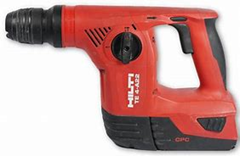 RPM 0-1200BPM 0-4400Bit Type SDS PlusWeight 9.2lbsMax Capacity-Concrete 7/8”-Steel ½”-Wood ¾”safety:Do not force toolAlways use side handleDo not use dull or damaged bitsEnsure bits are secure prior to useBe aware of surroundingsoperations:Make sure tool is in off positionDepress locking sleeveInsert proper bit (make sure bit is locked in)Set depth gauge if applicableIf internal slip clutch engages (bit will bind up) release trigger and reposition toolAfter use remove bit and store tool in stand by position or remove batterymaintenance:Rotate battery per schedule.Wipe down body